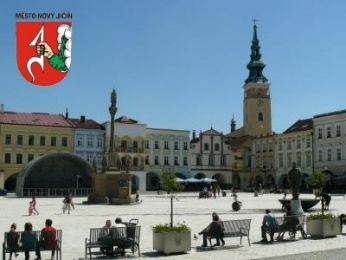 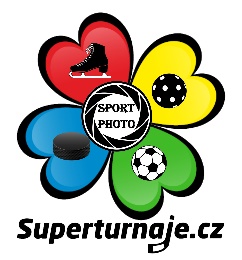 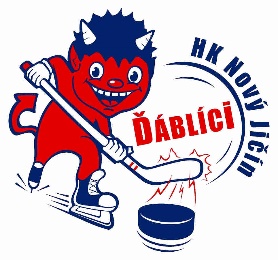 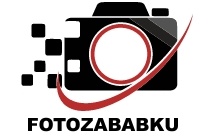 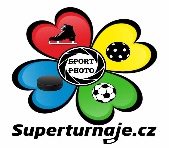 HK Nový Jičín, Město Nový Jičín, Superturnaje.cz, Fotozababku.czpořádají HOKEJOVÝ TURNAJv termínuNa Městském zimním stadionu v Novém JičíněPROPOZICE     Hraje se 3-3. Minimální počet hráčů v týmu 9+1, účastník turnaje je povinen přijet s minimálním poč tem hráčů, jinak nebude k turnaji připuštěn. Turnaj je určen pouze PRO KLUBY. Po příjezdu předloží vedoucí mužstva registrační průkazy hráčů. Maximální počet hráčů je 12+2, více hráčů nesmí k utkání nastoupit!HRACÍ SYSTÉM18. účastníkůBude se hrát na 2 hřištích.Hraje se 21 minut, střídání na GONGV 1. části odehrajeme  ve 3 skupinách po 6 mužstvech 5 utkání.Ve 2. části vznikne 6 skupin podle umístění opět po 3 mužstvech, kdy ve skupině A budou mužstva, která se umístila na 1. místě, ve skupině B budou mužstva, která se umístila na 2.místě, a tak až po skupinu 6.místBudou tak spolu hrát výkonnostně srovnatelná mužstva.Ve finálových skupinách každé mužstvo odehraje 2 utkání.Za vítězství v utkání budou 2 body, za remízu 1 bod. O umístění v tabulce rozhoduje vzájemný zápas, případně rozdíl a počet vstřelených branek.Na závěr se budou hrát utkání o umístění.OCENĚNÍ1. místo – EVROPSKÝ HOKEJOVÝ KRÁL Královská koruna pro každého hráče, pohár, medaile, jmenovací dekret, účastnická placka2. místo – EVROPSKÝ HOKEJOVÝ PRINCPohár, medaile, jmenovací dekret, účastnická placka3. místo – EVROPSKÝ HOKEJOVÝ KNÍŽE Pohár, medaile, jmenovací dekret, účastnická placka4. místo – EVROPSKÝ HOKEJOVÝ HRABÉ5.-18. místoMedaile, účastnický dekret, účastnická plackaPořadí v turnaji – kritériaBody v tabulceVzájemná utkáníRozdíl ve skórePočet vstřelených branekLosPravidlaPlatná pravidla ČSLH pro aktuální sezónuKaždé družstvo – dvě barvy dresůPřed zahájením turnaje proběhne kontrola soupisekK utkání nastoupí nejméně dvě trojice hráčů, které střídají na gongStartovné9.500,- Kč nebo alikvotně v EURStravováníPro hráče, vedení družstev a rodiče zajistíme stravování v Restauraci Nahoře, která je na zimním stadionu. Snídaně, pokud nebude na hotelu, 110,- Kč, oběd 145,- Kč, večeře 145,- Kč.UbytováníMůžeme zajistit v hotelech a ubytovnách od 600,- Kč na osobu a noc     PROTESTYProtest se podává osobně k řediteli turnaje a je zpoplatněn částkou 500,- Kč. Protest podává trenér nebo vedoucí mužstva, nejpozději do 15 minut po skončení utkání. Pokud je protest oprávněný, částka se vrací.Noclehy nahlaste :Milan Urban – +420 608 705 029 milan.urban@zsnj.czPočty jídel nahlaste :Dana Pilíšková – +420 734 375 839 piliskova.dana@seznam.czŘeditel turnaje :Mgr. Bohumil Vincura +420737438441 vincurab@gmail.com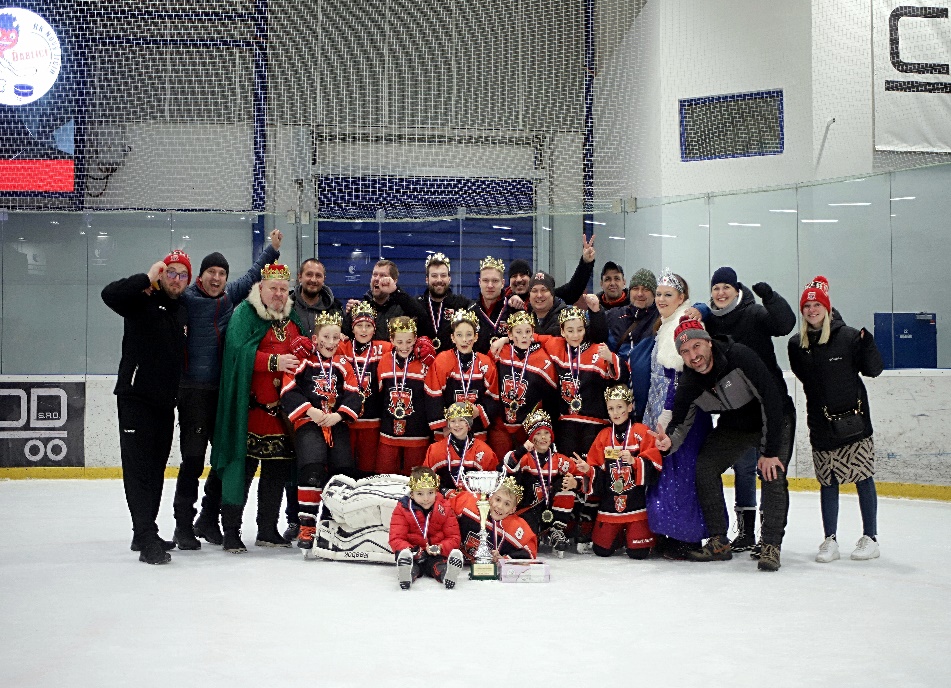 Evropského hokejového království pro 2015 2016